LBN All Age Integrated Health and Well-being service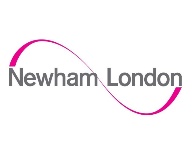 Meet the Buyers Webinar Event Tuesday 23rd November 2021 at 12 pm – 13:00 pm Please complete and return this registration form to Madalina Pop Madalina.pop@newham.gov.uk by 5 pm Friday 19th November 2021.You are invited to complete this registration form even if you are unable to attend Meet the Buyer’s Event on Tuesday 23rd November.  If you are unable to attend the Webinar please indicate in the form below. By completing and returning this form you will receive the webinar presentation, any questions and answers. We will share your organisations details, including main contact person (only) with all other providers who complete and submit the registration form. If you do not wish your details to be shared please indicate this belowPlease submit any questions you may have for the Buyers in the area provided below. These will be answered in the Meet the Buyers Event and published following this:My organisation’s details can be shared with other providers and during tender stageYesI am unable to attend the webinar but would still like to receive further information about the Council’s plans during pre-procurement stageN/AName of your OrganisationAddressName of Key ContactPositionEmailPhone NumberHow many attendees will be attending from your organisation? If more than 1 then please provide name and email address Is your organisation a:Please provide a short introduction to your organisation (150 words max.)Please indicate if you are interested in being:A Partner A lead provider A member of a consortium Do not know yet N/A Other ( please specify) Please indicate if you are interested in partnering with other providers for this service  Yes No Do not know yet N/A If yes, please provide a short description of what specific areas you are looking for partnershipsQuestion 1Question 2Question 3